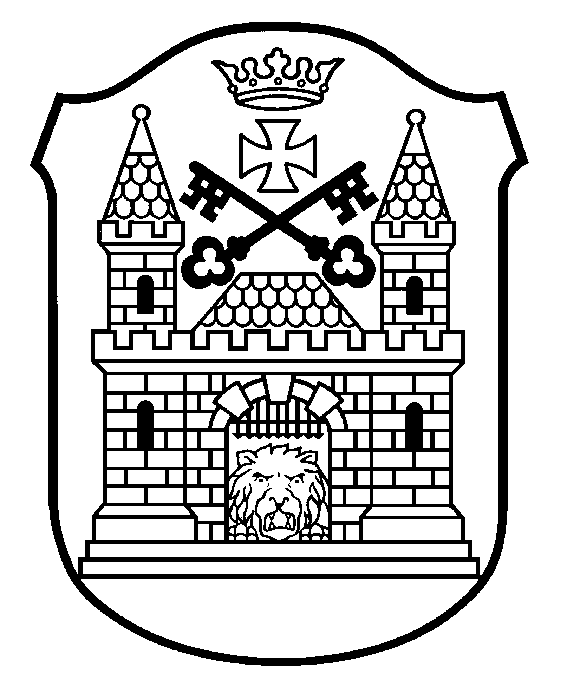 RĪGAS JAUNO TEHNIĶU CENTRSBauskas iela 88, Rīga, LV-1004, tālrunis 67474218, fakss 67012935, e-pasts rjtc@riga.lvNOLIKUMSRīga2022. gada 4. februārī	Nr.BJCJTC-22-9-nosRīgas Robotikas kauss 2022 nolikumsI. Vispārīgie jautājumiŠis nolikums nosaka kārtību, kādā norisinās Rīgas Robotikas kauss 2022 (turpmāk –Sacensības).Sacensības tiek rīkotas ar mērķi popularizēt Robotikas nozari jauniešu vidū, lai konkurences apstākļos tiktu sasniegts augstākais rezultāts.Sacensību uzdevums ir atjaunot jauniešu iesaisti Robotikas nozarē, pēc lielās dīkstāves. Sacensības organizē Rīgas Jauno tehniķu centrs (turpmāk – RJTC) sadarbībā ar Rīgas domes Izglītības, kultūras un sporta departamenta Sporta un jaunatnes pārvaldi.II. Sacensību norises vieta un laiks Sacensības notiek 2022. gada 14. maijā.Sacensības notiek RJTC, Bauskas ielā 88, Rīgā un to sākums ir plkst.10.00.Sacensību nolikums un informācija par Sacensībām tiek publicēta tīmekļvietnēs www.intereses.lv, www.rjtc.lv un www.izglitiba.riga.lv. III. Sacensību dalībnieki, programma un nosacījumiSacensībās var piedalīties bērni un jaunieši vecumā no 9 līdz 25 gadiem (turpmāk – Dalībnieki).Sacensības tiek organizētas šādām vecuma grupām: I grupa – Dalībnieki no 9 līdz 13 gadiem;II grupa – Dalībnieki no 14 līdz 19 gadiem;III grupa – Dalībnieki no 20 līdz 25 gadiem.Sacensības notiek saskaņā ar Robotikas disciplīnu starptautiskajiem noteikumiem: Lego Sumo disciplīnu kritērijiem;Lego līnijsekotāju disciplīnu kritērijiem.Sacensību dalībnieku inventāram jāatbilst savas disciplīnās noteiktajiem kritērijiem.Papildu informāciju par Sacensību norisi var saņemt, zvanot uz tālruņa Nr: 29434910 vai rakstot  e-pastu: eziverts@edu.riga.lv. IV. Dalībnieku pieteikšana SacensībāmPieteikums dalībai Sacensībās jāiesniedz līdz 2022. gada 10. maijam plkst. 23.59, nosūtot pieteikumu uz e-pastu: eziverts@edu.riga.lv Komandas pārstāvja vadītāja apstiprinātu pieteikumu jāiesniedz Sacensību dienā līdz plkst. 9.40 galvenajam tiesnesim Edgaram Zīvertam.Pieteikumā jānorāda Dalībnieka vārds, uzvārds, dzimšanas gads, un atbilstošā vecuma grupa, kurā startēs.Sacensību Dalībniekiem līdzi jābūt personu apliecinošiem dokumentiem (pase, personas apliecība, skolēnu apliecība u.tml.), kas pēc tiesneša pieprasījuma ir jāuzrāda.Sacensību organizators nodrošina ievērot Fizisko personu datu apstrādes likuma prasības. Piedaloties Sacensībās, iesaistītās personas izsaka savu piekrišanu veikt personu datu apstrādi, vienlaikus ļaujot paust savu vēlmi nepubliskot personas datus. Fotogrāfijas un/vai video attēli var tikt publicēti Rīgas domes Izglītības, kultūras un sporta departamenta, Rīgas Interešu izglītības metodiskā centra, kā arī RJTC tīmekļa vietnēs (tajā skaitā uzglabāti publiskās pieejamības arhīvā), drukātajos izdevumos, TV ierakstos un tiešraidē.Izglītības iestāde nodrošina:Latvijas Republikas Ministru kabineta 2009. gada 24. novembra noteikumu Nr.1338 “Kārtība, kādā nodrošināma izglītojamo drošība izglītības iestādēs un to organizētajos pasākumos” noteiktās prasības;Latvijas Republikas Ministru kabineta 2021. gada 28. septembra noteikumos Nr.662 “Epidemioloģiskās drošības pasākumi Covid-19 infekcijas izplatības ierobežošanai” noteiktās prasībasSacensību izdevumus, kas saistīti ar Sacensību Dalībnieku un to pavadošo personu ceļa, naktsmītņu, ēdināšanas vai citiem izdevumiem, apmaksā Sacensību Dalībnieks vai viņa pārstāvētā organizācija/iestāde.V. Sacensību uzvarētāju apbalvošanaSacensībās tiek apbalvoti pirmās, otrās un trešās vietas ieguvēji, katrā vecumu grupā. Sacensību godalgoto vietu ieguvēji tiek apbalvoti ar RJTC medaļām, diplomiem un balvām. Zīverts29434910Direktore R. Šmitiņa